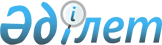 О внесений изменений и дополнения в приказ Министра сельского хозяйства Республики Казахстан от 23 сентября 2013 года № 16-07/443 "Об утверждении правил и норматива списания ветеринарных препаратов, кормов и кормовых добавок при их использовании, а также уничтожения по истечении сроков их хранения или признания непригодными для использования по назначению по результатам лабораторных исследований"Приказ Министра сельского хозяйства Республики Казахстан от 8 июня 2023 года № 222. Зарегистрирован в Министерстве юстиции Республики Казахстан 13 июня 2023 года № 32769
      Примечание ИЗПИ!      Порядок введения в действие см. п. 4.
      ПРИКАЗЫВАЮ:
      1. Внести в приказ Министра сельского хозяйства Республики Казахстан от 23 сентября 2013 года № 16-07/443 "Об утверждении правил и норматива списания ветеринарных препаратов, кормов и кормовых добавок при их использовании, а также уничтожения по истечении сроков их хранения или признания непригодными для использования по назначению по результатам лабораторных исследований" (зарегистрирован в Реестре государственной регистрации нормативных правовых актов № 8837) следующие изменения и дополнение: 
      преамбулу изложить в следующей редакции:
      "В соответствии с подпунктом 28) статьи 8 Закона Республики Казахстан "О ветеринарии" ПРИКАЗЫВАЮ:";
      в Правилах и нормативе списания ветеринарных препаратов, кормов и кормовых добавок при их использовании, а также уничтожения по истечении сроков их хранения или признания непригодными для использования по назначению по результатам лабораторных исследований, утвержденных указанным приказом: 
      пункт 1 изложить в следующей редакции:
      "1. Настоящие Правила и норматив списания ветеринарных препаратов, кормов и кормовых добавок при их использовании, а также уничтожения по истечении сроков их хранения или признания непригодными для использования по назначению по результатам лабораторных исследований (далее – Правила) разработаны в соответствии с подпунктом 28) статьи 8 Закона Республики Казахстан "О ветеринарии" (далее – Закон) и устанавливают порядок и норматив списания ветеринарных препаратов, кормов и кормовых добавок при их использовании, а также уничтожения по истечении сроков их хранения или признания непригодными для использования по назначению по результатам лабораторных исследований.";
      в пункте 10:
      подпункт 3) изложить в следующей редакции:
      "3) при несоответствии требованиям Правил регулирования обращения ветеринарных лекарственных средств на таможенной территории Евразийского экономического союза, утвержденных Решением Совета Евразийской экономической комиссии от 21 января 2022 года № 1;";
      дополнить подпунктом 3-1) следующего содержания:
      "3-1) при несоответствии требованиям Правил регулирования обращения диагностических средств ветеринарного назначения на таможенной территории Евразийского экономического союза, утвержденных Решением Совета Евразийской экономической комиссии от 23 сентября 2022 года № 140;";
      пункт 15 изложить в следующей редакции:
      "15. Утилизация и уничтожение кормов и кормовых добавок осуществляются в соответствии с Правилами утилизации и уничтожения пищевой продукции, представляющей опасность жизни и здоровью человека и животных, окружающей среде, утвержденными постановлением Правительства Республики Казахстан от 15 февраля 2008 года № 140.
      Уничтожение ветеринарных препаратов, признанных по результатам лабораторных исследований непригодными для использования по назначению, осуществляется в соответствии с нормативно-технической документацией, согласованной согласно Правилам согласования нормативно-технической документации на новые, усовершенствованные ветеринарные препараты, кормовые добавки, утвержденным приказом Министра сельского хозяйства Республики Казахстан от 28 ноября 2014 года № 7-1/625 (зарегистрирован в Реестре государственной регистрации нормативных правовых актов № 10298).".
      2. Комитету ветеринарного контроля и надзора Министерства сельского хозяйства Республики Казахстан в установленном законодательством порядке обеспечить:
      1) государственную регистрацию настоящего приказа в Министерстве юстиции Республики Казахстан;
      2) размещение настоящего приказа на интернет-ресурсе Министерства сельского хозяйства Республики Казахстан после его официального опубликования.
      3. Контроль за исполнением настоящего приказа возложить на курирующего вице-министра сельского хозяйства Республики Казахстан.
      4. Настоящий приказ вводится в действие по истечении десяти календарных дней после дня его первого официального опубликования, за исключением абзацев восьмого и девятого пункта 1 настоящего приказа, которые вводятся в действие с 13 марта 2024 года, и абзацев десятого и одиннадцатого пункта 1 настоящего приказа, которые вводятся в действие с 27 октября 2024 года.
					© 2012. РГП на ПХВ «Институт законодательства и правовой информации Республики Казахстан» Министерства юстиции Республики Казахстан
				
      Министр сельского хозяйстваРеспублики Казахстан

Е. Карашукеев
